Αφήγηση Παραμυθιού        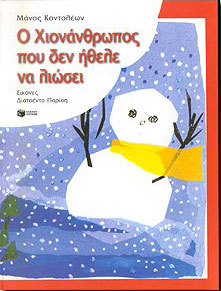 Ο κύκλος του νερού 	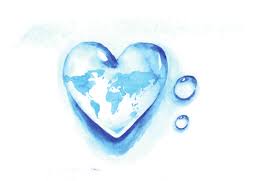 https://video.link/w/5g60b